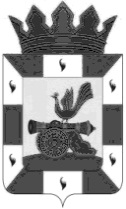 АДМИНИСТРАЦИЯ МУНИЦИПАЛЬНОГО ОБРАЗОВАНИЯ«СМОЛЕНСКИЙ РАЙОН» СМОЛЕНСКОЙ ОБЛАСТИП О С Т А Н О В Л Е Н И Еот   11.11. 2020 г.                       №  1476Об утверждении отчета об исполнении бюджета муниципального образования «Смоленский район» Смоленской области за 9 месяцев  2020 годаВ соответствии со статьей 264.2 Бюджетного кодекса Российской Федерации, руководствуясь решением Смоленской районной Думы от 03 июля 2012 года № 73 «Об утверждении положения о бюджетном процессе в муниципальном образовании «Смоленский район» Смоленской области», Уставом муниципального образования «Смоленский район» Смоленской области.АДМИНИСТРАЦИЯ МУНИЦИПАЛЬНОГО ОБРАЗОВАНИЯ «СМОЛЕНСКИЙ РАЙОН» СМОЛЕНСКОЙ ОБЛАСТИ  ПОСТАНОВЛЯЕТ:1. Утвердить отчет об исполнении бюджета муниципального образования «Смоленский район» Смоленской области за 9 месяцев 2020 года согласно приложению к настоящему постановлению.2. Отчет об исполнении бюджета муниципального образования «Смоленский район» Смоленской области за 9 месяцев 2020 года представить для ознакомления в Смоленскую районную Думу и контрольно – ревизионную комиссию муниципального образования «Смоленский район» Смоленской области.3. Контроль за исполнением настоящего постановления возложить на начальника финансового управления Администрации муниципального образования «Смоленский район» Смоленской области (Хромова Е.Н.).4. Постановление вступает в силу со дня его официального опубликования в газете «Сельская правда».Глава муниципального образования«Смоленский район»  Смоленской области                                 О.Н. ПавлюченковаОтчет об исполнении бюджета     муниципального образования    «Смоленский район» Смоленской области                                    на 01 октября 2020 года1.Доходы бюджета								единицы измерения: руб.2. Расходы бюджетаединицы измерения: руб.3. Источники финансирования дефицита бюджета                                                                                                                        единицы измерения: руб.ПриложениеУТВЕРЖДЕНпостановлением Администрациимуниципального образования «Смоленский район»Смоленской областиот  11.11. 2020 г.             № 1476КОДЫФорма по ОКУД  0503317                   Дата  01.10.2020             по ОКПО               по ОКТМО  66644000             по ОКЕИ  383Наименование 
показателяКод дохода по бюджетной классификацииУтвержденоИсполнено%испол-ненияНаименование 
показателяКод дохода по бюджетной классификацииУтвержденоИсполнено%испол-ненияДоходы бюджета - ИТОГОх942 870 674,06664 602 863,6470,5в том числе:   НАЛОГОВЫЕ И НЕНАЛОГОВЫЕ ДОХОДЫ000 1000000000 0000 000295 970 837,68219 578 996,6874,2  НАЛОГИ НА ПРИБЫЛЬ, ДОХОДЫ000 1010000000 0000 000234 773 430,00159 143 699,4967,8  Налог на доходы физических лиц000 1010200001 0000 110234 773 430,00159 143 699,4967,8  Налог на доходы физических лиц с доходов, источником которых является налоговый агент, за исключением доходов, в отношении которых исчисление и уплата налога осуществляются в соответствии со статьями 227, 227.1 и 228 Налогового кодекса Российской Федерации000 1010201001 0000 110233 474 200,00155 614 766,5366,7  Налог на доходы физических лиц с доходов, полученных от осуществления деятельности физическими лицами, зарегистрированными в качестве индивидуальных предпринимателей, нотариусов, занимающихся частной практикой, адвокатов, учредивших адвокатские кабинеты, и других лиц, занимающихся частной практикой в соответствии со статьей 227 Налогового кодекса Российской Федерации000 1010202001 0000 1100,002 150 811,63  Налог на доходы физических лиц с доходов, полученных физическими лицами в соответствии со статьей 228 Налогового кодекса Российской Федерации000 1010203001 0000 1100,00771 391,73  Налог на доходы физических лиц в виде фиксированных авансовых платежей с доходов, полученных физическими лицами, являющимися иностранными гражданами, осуществляющими трудовую деятельность по найму на основании патента в соответствии со статьей 227.1 Налогового кодекса Российской Федерации000 1010204001 0000 1101 299 230,00606 729,6046,7  НАЛОГИ НА ТОВАРЫ (РАБОТЫ, УСЛУГИ), РЕАЛИЗУЕМЫЕ НА ТЕРРИТОРИИ РОССИЙСКОЙ ФЕДЕРАЦИИ000 1030000000 0000 00010 766 049,267 913 626,1173,5  Акцизы по подакцизным товарам (продукции), производимым на территории Российской Федерации000 1030200001 0000 11010 766 049,267 913 626,1173,5  Доходы от уплаты акцизов на дизельное топливо, подлежащие распределению между бюджетами субъектов Российской Федерации и местными бюджетами с учетом установленных дифференцированных нормативов отчислений в местные бюджеты000 1030223001 0000 1103 901 318,113 689 394,0494,6  Доходы от уплаты акцизов на дизельное топливо, подлежащие распределению между бюджетами субъектов Российской Федерации и местными бюджетами с учетом установленных дифференцированных нормативов отчислений в местные бюджеты (по нормативам, установленным Федеральным законом о федеральном бюджете в целях формирования дорожных фондов субъектов Российской Федерации)000 1030223101 0000 1103 901 318,113 689 394,0494,6  Доходы от уплаты акцизов на моторные масла для дизельных и (или) карбюраторных (инжекторных) двигателей, подлежащие распределению между бюджетами субъектов Российской Федерации и местными бюджетами с учетом установленных дифференцированных нормативов отчислений в местные бюджеты000 1030224001 0000 11025 759,5625 470,0298,9  Доходы от уплаты акцизов на моторные масла для дизельных и (или) карбюраторных (инжекторных) двигателей, подлежащие распределению между бюджетами субъектов Российской Федерации и местными бюджетами с учетом установленных дифференцированных нормативов отчислений в местные бюджеты (по нормативам, установленным Федеральным законом о федеральном бюджете в целях формирования дорожных фондов субъектов Российской Федерации)000 1030224101 0000 11025 759,5625 470,0298,9  Доходы от уплаты акцизов на автомобильный бензин, подлежащие распределению между бюджетами субъектов Российской Федерации и местными бюджетами с учетом установленных дифференцированных нормативов отчислений в местные бюджеты000 1030225001 0000 1107 564 702,144 919 402,6565,0  Доходы от уплаты акцизов на автомобильный бензин, подлежащие распределению между бюджетами субъектов Российской Федерации и местными бюджетами с учетом установленных дифференцированных нормативов отчислений в местные бюджеты (по нормативам, установленным Федеральным законом о федеральном бюджете в целях формирования дорожных фондов субъектов Российской Федерации)000 1030225101 0000 1107 564 702,144 919 402,6565,0  Доходы от уплаты акцизов на прямогонный бензин, подлежащие распределению между бюджетами субъектов Российской Федерации и местными бюджетами с учетом установленных дифференцированных нормативов отчислений в местные бюджеты000 1030226001 0000 110-725 730,55-720 640,6099,3  Доходы от уплаты акцизов на прямогонный бензин, подлежащие распределению между бюджетами субъектов Российской Федерации и местными бюджетами с учетом установленных дифференцированных нормативов отчислений в местные бюджеты (по нормативам, установленным Федеральным законом о федеральном бюджете в целях формирования дорожных фондов субъектов Российской Федерации)000 1030226101 0000 110-725 730,55-720 640,6099,3  НАЛОГИ НА СОВОКУПНЫЙ ДОХОД000 1050000000 0000 00015 098 500,0011 080 345,2473,4  Единый налог на вмененный доход для отдельных видов деятельности000 1050200002 0000 1109 725 200,006 593 800,7767,8  Единый налог на вмененный доход для отдельных видов деятельности000 1050201002 0000 1109 725 200,006 591 512,8567,8  Единый налог на вмененный доход для отдельных видов деятельности (за налоговые периоды, истекшие до 1 января 2011 года)000 1050202002 0000 1100,002 287,92  Единый сельскохозяйственный налог000 1050300001 0000 1102 274 200,003 121 046,24137,2  Единый сельскохозяйственный налог000 1050301001 0000 1102 274 200,003 121 046,24137,2  Налог, взимаемый в связи с применением патентной системы налогообложения000 1050400002 0000 1103 099 100,001 365 498,2344,1  Налог, взимаемый в связи с применением патентной системы налогообложения, зачисляемый в бюджеты муниципальных районов 5000 1050402002 0000 1103 099 100,001 365 498,2344,1  НАЛОГИ, СБОРЫ И РЕГУЛЯРНЫЕ ПЛАТЕЖИ ЗА ПОЛЬЗОВАНИЕ ПРИРОДНЫМИ РЕСУРСАМИ000 1070000000 0000 0005 316 900,003 423 399,9464,4  Налог на добычу полезных ископаемых000 1070100001 0000 1105 316 900,003 423 399,9464,4  Налог на добычу общераспространенных полезных ископаемых000 1070102001 0000 1105 316 900,003 423 399,9464,4  ГОСУДАРСТВЕННАЯ ПОШЛИНА000 1080000000 0000 00011 300,00113 482,251 004,3  Государственная пошлина по делам, рассматриваемым в судах общей юрисдикции, мировыми судьями000 1080300001 0000 1100,00108 951,77  Государственная пошлина по делам, рассматриваемым в судах общей юрисдикции, мировыми судьями (за исключением Верховного Суда Российской Федерации)000 1080301001 0000 1100,00108 951,77  Государственная пошлина за государственную регистрацию, а также за совершение прочих юридически значимых действий000 1080700001 0000 11011 300,004 530,4840,1  Государственная пошлина за выдачу разрешения на установку рекламной конструкции000 1080715001 0000 11011 300,004 530,4840,1  ДОХОДЫ ОТ ИСПОЛЬЗОВАНИЯ ИМУЩЕСТВА, НАХОДЯЩЕГОСЯ В ГОСУДАРСТВЕННОЙ И МУНИЦИПАЛЬНОЙ СОБСТВЕННОСТИ000 1110000000 0000 0008 181 400,009 392 435,19114,8  Доходы в виде прибыли, приходящейся на доли в уставных (складочных) капиталах хозяйственных товариществ и обществ, или дивидендов по акциям, принадлежащим Российской Федерации, субъектам Российской Федерации или муниципальным образованиям000 1110100000 0000 120607 700,000,000,0  Доходы в виде прибыли, приходящейся на доли в уставных (складочных) капиталах хозяйственных товариществ и обществ, или дивидендов по акциям, принадлежащим муниципальным районам000 1110105005 0000 120607 700,000,000,0  Доходы, получаемые в виде арендной либо иной платы за передачу в возмездное пользование государственного и муниципального имущества (за исключением имущества бюджетных и автономных учреждений, а также имущества государственных и муниципальных унитарных предприятий, в том числе казенных)000 1110500000 0000 1207 573 700,009 241 633,81122,0  Доходы, получаемые в виде арендной платы за земельные участки, государственная собственность на которые не разграничена, а также средства от продажи права на заключение договоров аренды указанных земельных участков000 1110501000 0000 1207 127 800,008 556 488,37120,0  Доходы, получаемые в виде арендной платы за земельные участки, государственная собственность на которые не разграничена и которые расположены в границах сельских поселений и межселенных территорий муниципальных районов, а также средства от продажи права на заключение договоров аренды указанных земельных участков000 1110501305 0000 1207 127 800,008 556 488,37120,0  Доходы от сдачи в аренду имущества, находящегося в оперативном управлении органов государственной власти, органов местного самоуправления, государственных внебюджетных фондов и созданных ими учреждений (за исключением имущества бюджетных и автономных учреждений)000 1110503000 0000 120445 900,00685 145,44153,7  Доходы от сдачи в аренду имущества, находящегося в оперативном управлении органов управления муниципальных районов и созданных ими учреждений (за исключением имущества муниципальных бюджетных и автономных учреждений)000 1110503505 0000 120445 900,00685 145,44153,7  Прочие доходы от использования имущества и прав, находящихся в государственной и муниципальной собственности (за исключением имущества бюджетных и автономных учреждений, а также имущества государственных и муниципальных унитарных предприятий, в том числе казенных)000 1110900000 0000 1200,00150 801,38  Прочие поступления от использования имущества, находящегося в государственной и муниципальной собственности (за исключением имущества бюджетных и автономных учреждений, а также имущества государственных и муниципальных унитарных предприятий, в том числе казенных)000 1110904000 0000 1200,00150 801,38  Прочие поступления от использования имущества, находящегося в собственности муниципальных районов (за исключением имущества муниципальных бюджетных и автономных учреждений, а также имущества муниципальных унитарных предприятий, в том числе казенных)000 1110904505 0000 1200,00150 801,38  ПЛАТЕЖИ ПРИ ПОЛЬЗОВАНИИ ПРИРОДНЫМИ РЕСУРСАМИ000 1120000000 0000 0009 938 400,005 794 052,3658,3  Плата за негативное воздействие на окружающую среду000 1120100001 0000 1209 938 400,005 794 052,3658,3  Плата за выбросы загрязняющих веществ в атмосферный воздух стационарными объектами 7000 1120101001 0000 1209 938 400,00451 725,434,5  Плата за сбросы загрязняющих веществ в водные объекты000 1120103001 0000 1200,00269 343,61  Плата за размещение отходов производства и потребления000 1120104001 0000 1200,005 072 983,32  Плата за размещение отходов производства000 1120104101 0000 1200,002 204 952,48  Плата за размещение твердых коммунальных отходов000 1120104201 0000 1200,002 868 030,84  ДОХОДЫ ОТ ОКАЗАНИЯ ПЛАТНЫХ УСЛУГ И КОМПЕНСАЦИИ ЗАТРАТ ГОСУДАРСТВА000 1130000000 0000 0000,005 601 412,03  Доходы от компенсации затрат государства000 1130200000 0000 1300,005 601 412,03  Прочие доходы от компенсации затрат государства000 1130299000 0000 1300,005 601 412,03  Прочие доходы от компенсации затрат бюджетов муниципальных районов000 1130299505 0000 1300,005 601 412,03  ДОХОДЫ ОТ ПРОДАЖИ МАТЕРИАЛЬНЫХ И НЕМАТЕРИАЛЬНЫХ АКТИВОВ000 1140000000 0000 0009 916 307,1215 253 282,43153,8  Доходы от продажи земельных участков, находящихся в государственной и муниципальной собственности000 1140600000 0000 4309 916 307,1215 253 282,43153,8  Доходы от продажи земельных участков, государственная собственность на которые не разграничена000 1140601000 0000 4309 916 307,1215 253 282,43153,8  Доходы от продажи земельных участков, государственная собственность на которые не разграничена и которые расположены в границах сельских поселений и межселенных территорий муниципальных районов000 1140601305 0000 4309 916 307,1215 253 282,43153,8  ШТРАФЫ, САНКЦИИ, ВОЗМЕЩЕНИЕ УЩЕРБА000 1160000000 0000 0001 968 551,301 834 268,0693,2  Административные штрафы, установленные Кодексом Российской Федерации об административных правонарушениях000 1160100001 0000 1400,00279 525,04  Административные штрафы, установленные главой 5 Кодекса Российской Федерации об административных правонарушениях, за административные правонарушения, посягающие на права граждан000 1160105001 0000 1400,0014 015,00  Административные штрафы, установленные главой 5 Кодекса Российской Федерации об административных правонарушениях, за административные правонарушения, посягающие на права граждан, налагаемые мировыми судьями, комиссиями по делам несовершеннолетних и защите их прав000 1160105301 0000 1400,0014 015,00  Административные штрафы, установленные главой 6 Кодекса Российской Федерации об административных правонарушениях, за административные правонарушения, посягающие на здоровье, санитарно-эпидемиологическое благополучие населения и общественную нравственность000 1160106001 0000 1400,0028 905,00  Административные штрафы, установленные главой 6 Кодекса Российской Федерации об административных правонарушениях, за административные правонарушения, посягающие на здоровье, санитарно-эпидемиологическое благополучие населения и общественную нравственность, налагаемые мировыми судьями, комиссиями по делам несовершеннолетних и защите их прав000 1160106301 0000 1400,0028 905,00  Административные штрафы, установленные главой 7 Кодекса Российской Федерации об административных правонарушениях, за административные правонарушения в области охраны собственности000 1160107001 0000 1400,0016 450,00  Административные штрафы, установленные главой 7 Кодекса Российской Федерации об административных правонарушениях, за административные правонарушения в области охраны собственности, налагаемые мировыми судьями, комиссиями по делам несовершеннолетних и защите их прав000 1160107301 0000 1400,0016 450,00  Административные штрафы, установленные главой 8 Кодекса Российской Федерации об административных правонарушениях, за административные правонарушения в области охраны окружающей среды и природопользования000 1160108001 0000 1400,0021 000,00  Административные штрафы, установленные главой 8 Кодекса Российской Федерации об административных правонарушениях, за административные правонарушения в области охраны окружающей среды и природопользования, налагаемые мировыми судьями, комиссиями по делам несовершеннолетних и защите их прав000 1160108301 0000 1400,0021 000,00  Административные штрафы, установленные главой 11 Кодекса Российской Федерации об административных правонарушениях, за административные правонарушения на транспорте000 1160111001 0000 1400,001 350,00  Административные штрафы, установленные главой 11 Кодекса Российской Федерации об административных правонарушениях, за административные правонарушения на транспорте, налагаемые мировыми судьями, комиссиями по делам несовершеннолетних и защите их прав000 1160111301 0000 1400,001 350,00  Административные штрафы, установленные главой 13 Кодекса Российской Федерации об административных правонарушениях, за административные правонарушения в области связи и информации000 1160113001 0000 1400,0013 500,00  Административные штрафы, установленные главой 13 Кодекса Российской Федерации об административных правонарушениях, за административные правонарушения в области связи и информации, налагаемые мировыми судьями, комиссиями по делам несовершеннолетних и защите их прав000 1160113301 0000 1400,0013 500,00  Административные штрафы, установленные главой 14 Кодекса Российской Федерации об административных правонарушениях, за административные правонарушения в области предпринимательской деятельности и деятельности саморегулируемых организаций000 1160114001 0000 1400,0054 000,00  Административные штрафы, установленные главой 14 Кодекса Российской Федерации об административных правонарушениях, за административные правонарушения в области предпринимательской деятельности и деятельности саморегулируемых организаций, налагаемые мировыми судьями, комиссиями по делам несовершеннолетних и защите их прав000 1160114301 0000 1400,0054 000,00  Административные штрафы, установленные главой 15 Кодекса Российской Федерации об административных правонарушениях, за административные правонарушения в области финансов, налогов и сборов, страхования, рынка ценных бумаг000 1160115001 0000 1400,0010 100,00  Административные штрафы, установленные главой 15 Кодекса Российской Федерации об административных правонарушениях, за административные правонарушения в области финансов, налогов и сборов, страхования, рынка ценных бумаг (за исключением штрафов, указанных в пункте 6 статьи 46 Бюджетного кодекса Российской Федерации), налагаемые мировыми судьями, комиссиями по делам несовершеннолетних и защите их прав000 1160115301 0000 1400,0010 100,00  Административные штрафы, установленные главой 19 Кодекса Российской Федерации об административных правонарушениях, за административные правонарушения против порядка управления000 1160119001 0000 1400,0024 500,00  Административные штрафы, установленные главой 19 Кодекса Российской Федерации об административных правонарушениях, за административные правонарушения против порядка управления, налагаемые мировыми судьями, комиссиями по делам несовершеннолетних и защите их прав000 1160119301 0000 1400,0024 500,00  Административные штрафы, установленные главой 20 Кодекса Российской Федерации об административных правонарушениях, за административные правонарушения, посягающие на общественный порядок и общественную безопасность000 1160120001 0000 1400,0095 705,04  Административные штрафы, установленные главой 20 Кодекса Российской Федерации об административных правонарушениях, за административные правонарушения, посягающие на общественный порядок и общественную безопасность, налагаемые мировыми судьями, комиссиями по делам несовершеннолетних и защите их прав000 1160120301 0000 1400,0095 705,04  Штрафы, неустойки, пени, уплаченные в соответствии с законом или договором в случае неисполнения или ненадлежащего исполнения обязательств перед государственным (муниципальным) органом, органом управления государственным внебюджетным фондом, казенным учреждением, Центральным банком Российской Федерации, иной организацией, действующей от имени Российской Федерации000 1160700000 0000 1401 968 551,3083 554,864,2  Иные штрафы, неустойки, пени, уплаченные в соответствии с законом или договором в случае неисполнения или ненадлежащего исполнения обязательств перед государственным (муниципальным) органом, казенным учреждением, Центральным банком Российской Федерации, государственной корпорацией000 1160709000 0000 1401 968 551,3083 554,864,2  Иные штрафы, неустойки, пени, уплаченные в соответствии с законом или договором в случае неисполнения или ненадлежащего исполнения обязательств перед муниципальным органом, (муниципальным казенным учреждением) муниципального района000 1160709005 0000 1401 968 551,3083 554,864,2  Платежи в целях возмещения причиненного ущерба (убытков)000 1161000000 0000 1400,00818 834,84  Доходы от денежных взысканий (штрафов), поступающие в счет погашения задолженности, образовавшейся до 1 января 2020 года, подлежащие зачислению в бюджеты бюджетной системы Российской Федерации по нормативам, действовавшим в 2019 году000 1161012000 0000 1400,00818 834,84  Доходы от денежных взысканий (штрафов), поступающие в счет погашения задолженности, образовавшейся до 1 января 2020 года, подлежащие зачислению в бюджет муниципального образования по нормативам, действовавшим в 2019 году000 1161012301 0000 1400,00799 955,78  Доходы от денежных взысканий (штрафов), поступающие в счет погашения задолженности, образовавшейся до 1 января 2020 года, подлежащие зачислению в федеральный бюджет и бюджет муниципального образования по нормативам, действовавшим в 2019 году000 1161012901 0000 1400,0018 879,06  Платежи, уплачиваемые в целях возмещения вреда000 1161100001 0000 1400,00652 353,32  Платежи по искам о возмещении вреда, причиненного окружающей среде, а также платежи, уплачиваемые при добровольном возмещении вреда, причиненного окружающей среде (за исключением вреда, причиненного окружающей среде на особо охраняемых природных территориях, а также вреда, причиненного водным объектам), подлежащие зачислению в бюджет муниципального образования000 1161105001 0000 1400,00652 353,32  ПРОЧИЕ НЕНАЛОГОВЫЕ ДОХОДЫ000 1170000000 0000 0000,0028 993,58  Невыясненные поступления000 1170100000 0000 1800,0028 993,58  Невыясненные поступления, зачисляемые в бюджеты муниципальных районов000 1170105005 0000 1800,0028 993,58  БЕЗВОЗМЕЗДНЫЕ ПОСТУПЛЕНИЯ000 2000000000 0000 000646 899 836,38445 023 866,9668,8  БЕЗВОЗМЕЗДНЫЕ ПОСТУПЛЕНИЯ ОТ ДРУГИХ БЮДЖЕТОВ БЮДЖЕТНОЙ СИСТЕМЫ РОССИЙСКОЙ ФЕДЕРАЦИИ000 2020000000 0000 000645 893 736,38444 022 850,9768,7  Дотации бюджетам бюджетной системы Российской Федерации000 2021000000 0000 150112 034 000,0084 025 800,0075,0  Дотации на выравнивание бюджетной обеспеченности000 2021500100 0000 150112 034 000,0084 025 800,0075,0  Дотации бюджетам муниципальных районов на выравнивание бюджетной обеспеченности из бюджета субъекта Российской Федерации000 2021500105 0000 150112 034 000,0084 025 800,0075,0  Субсидии бюджетам бюджетной системы Российской Федерации (межбюджетные субсидии)000 2022000000 0000 150102 683 117,2355 528 859,9554,1  Субсидии бюджетам на организацию бесплатного горячего питания обучающихся, получающих начальное общее образование в государственных и муниципальных образовательных организациях000 2022530400 0000 1500,002 532 579,87  Субсидии бюджетам муниципальных районов на организацию бесплатного горячего питания обучающихся, получающих начальное общее образование в государственных и муниципальных образовательных организациях000 2022530405 0000 1500,002 532 579,87  Субсидии бюджетам на обеспечение развития и укрепления материально-технической базы домов культуры в населенных пунктах с числом жителей до 50 тысяч человек000 2022546700 0000 150500 000,006 771 685,381 354,3  Субсидии бюджетам муниципальных районов на обеспечение развития и укрепления материально-технической базы домов культуры в населенных пунктах с числом жителей до 50 тысяч человек000 2022546705 0000 150500 000,006 771 685,381 354,3  Субсидии бюджетам на реализацию мероприятий по обеспечению жильем молодых семей000 2022549700 0000 150710 488,80710 488,80100,0  Субсидии бюджетам муниципальных районов на реализацию мероприятий по обеспечению жильем молодых семей000 2022549705 0000 150710 488,80710 488,80100,0  Субсидии бюджетам на поддержку отрасли культуры000 2022551900 0000 15013 301 325,000,000,0  Субсидии бюджетам муниципальных районов на поддержку отрасли культуры000 2022551905 0000 15013 301 325,000,000,0  Прочие субсидии000 2022999900 0000 15088 171 303,4345 514 105,9051,6  Прочие субсидии бюджетам муниципальных районов000 2022999905 0000 15088 171 303,4345 514 105,9051,6  Субвенции бюджетам бюджетной системы Российской Федерации000 2023000000 0000 150430 837 370,00304 088 333,7970,6  Субвенции местным бюджетам на выполнение передаваемых полномочий субъектов Российской Федерации000 2023002400 0000 150429 319 500,00301 290 752,3070,2  Субвенции бюджетам муниципальных районов на выполнение передаваемых полномочий субъектов Российской Федерации000 2023002405 0000 150429 319 500,00301 290 752,3070,2  Субвенции бюджетам на осуществление полномочий по составлению (изменению) списков кандидатов в присяжные заседатели федеральных судов общей юрисдикции в Российской Федерации000 2023512000 0000 1505 000,000,000,0  Субвенции бюджетам муниципальных районов на осуществление полномочий по составлению (изменению) списков кандидатов в присяжные заседатели федеральных судов общей юрисдикции в Российской Федерации000 2023512005 0000 1505 000,000,000,0  Субвенции бюджетам муниципальных образований на ежемесячное денежное вознаграждение за классное руководство педагогическим работникам государственных и муниципальных общеобразовательных организаций000 2023530300 0000 1500,001 900 000,00  Субвенции бюджетам муниципальных районов на ежемесячное денежное вознаграждение за классное руководство педагогическим работникам государственных и муниципальных общеобразовательных организаций000 2023530305 0000 1500,001 900 000,00  Субвенции бюджетам на государственную регистрацию актов гражданского состояния000 2023593000 0000 1501 512 870,00897 581,4959,3  Субвенции бюджетам муниципальных районов на государственную регистрацию актов гражданского состояния000 2023593005 0000 1501 512 870,00897 581,4959,3  Иные межбюджетные трансферты000 2024000000 0000 150339 249,15379 857,23112,0  Межбюджетные трансферты, передаваемые бюджетам муниципальных образований на осуществление части полномочий по решению вопросов местного значения в соответствии с заключенными соглашениями000 2024001400 0000 150339 249,15379 857,23112,0  Межбюджетные трансферты, передаваемые бюджетам муниципальных районов из бюджетов поселений на осуществление части полномочий по решению вопросов местного значения в соответствии с заключенными соглашениями000 2024001405 0000 150339 249,15379 857,23112,0  ПРОЧИЕ БЕЗВОЗМЕЗДНЫЕ ПОСТУПЛЕНИЯ000 2070000000 0000 0001 006 100,001 006 100,00100,0  Прочие безвозмездные поступления в бюджеты муниципальных районов000 2070500005 0000 1501 006 100,001 006 100,00100,0  Прочие безвозмездные поступления в бюджеты муниципальных районов000 2070503005 0000 1501 006 100,001 006 100,00  ВОЗВРАТ ОСТАТКОВ СУБСИДИЙ, СУБВЕНЦИЙ И ИНЫХ МЕЖБЮДЖЕТНЫХ ТРАНСФЕРТОВ, ИМЕЮЩИХ ЦЕЛЕВОЕ НАЗНАЧЕНИЕ, ПРОШЛЫХ ЛЕТ000 2190000000 0000 0000,00-5 084,01  Возврат остатков субсидий, субвенций и иных межбюджетных трансфертов, имеющих целевое назначение, прошлых лет из бюджетов муниципальных районов000 2190000005 0000 1500,00-5 084,01  Возврат прочих остатков субсидий, субвенций и иных межбюджетных трансфертов, имеющих целевое назначение, прошлых лет из бюджетов муниципальных районов000 2196001005 0000 1500,00-5 084,01Наименование показателяКод расхода по бюджетной классификацииУтвержденоИсполнено%испол-ненияРасходы бюджета - ИТОГОх1 013 661 689,97636 675 456,2762,8в том числе:   ОБЩЕГОСУДАРСТВЕННЫЕ ВОПРОСЫ000 0100 0000000000 000108 619 219,8876 370 394,2870,3  Функционирование высшего должностного лица субъекта Российской Федерации и муниципального образования000 0102 0000000000 0002 039 214,351 365 397,9467,0  Расходы на выплаты персоналу в целях обеспечения выполнения функций государственными (муниципальными) органами, казенными учреждениями, органами управления государственными внебюджетными фондами000 0102 0000000000 1002 039 214,351 365 397,9467,0  Расходы на выплаты персоналу государственных (муниципальных) органов000 0102 0000000000 1202 039 214,351 365 397,9467,0  Фонд оплаты труда государственных (муниципальных) органов000 0102 0000000000 1211 566 216,861 083 220,6069,2  Взносы по обязательному социальному страхованию на выплаты денежного содержания и иные выплаты работникам государственных (муниципальных) органов000 0102 0000000000 129472 997,49282 177,3459,7  Функционирование законодательных (представительных) органов государственной власти и представительных органов муниципальных образований000 0103 0000000000 0002 945 597,922 000 766,6067,9  Расходы на выплаты персоналу в целях обеспечения выполнения функций государственными (муниципальными) органами, казенными учреждениями, органами управления государственными внебюджетными фондами000 0103 0000000000 1001 873 297,921 397 370,0974,6  Расходы на выплаты персоналу государственных (муниципальных) органов000 0103 0000000000 1201 873 297,921 397 370,0974,6  Фонд оплаты труда государственных (муниципальных) органов000 0103 0000000000 1211 438 784,881 080 163,5475,1  Взносы по обязательному социальному страхованию на выплаты денежного содержания и иные выплаты работникам государственных (муниципальных) органов000 0103 0000000000 129434 513,04317 206,5573,0  Закупка товаров, работ и услуг для обеспечения государственных (муниципальных) нужд000 0103 0000000000 2001 072 300,00603 396,5156,3  Иные закупки товаров, работ и услуг для обеспечения государственных (муниципальных) нужд000 0103 0000000000 2401 072 300,00603 396,5156,3  Прочая закупка товаров, работ и услуг000 0103 0000000000 2441 072 300,00603 396,5156,3  Функционирование Правительства Российской Федерации, высших исполнительных органов государственной власти субъектов Российской Федерации, местных администраций000 0104 0000000000 00045 781 039,0130 160 039,7165,9  Расходы на выплаты персоналу в целях обеспечения выполнения функций государственными (муниципальными) органами, казенными учреждениями, органами управления государственными внебюджетными фондами000 0104 0000000000 10039 503 831,0126 163 608,2066,2  Расходы на выплаты персоналу государственных (муниципальных) органов000 0104 0000000000 12039 503 831,0126 163 608,2066,2  Фонд оплаты труда государственных (муниципальных) органов000 0104 0000000000 12130 309 588,9520 317 968,3367,0  Иные выплаты персоналу государственных (муниципальных) органов, за исключением фонда оплаты труда000 0104 0000000000 12242 600,007 100,0016,7  Взносы по обязательному социальному страхованию на выплаты денежного содержания и иные выплаты работникам государственных (муниципальных) органов000 0104 0000000000 1299 151 642,065 838 539,8763,8  Закупка товаров, работ и услуг для обеспечения государственных (муниципальных) нужд000 0104 0000000000 2006 172 358,003 893 335,6063,1  Иные закупки товаров, работ и услуг для обеспечения государственных (муниципальных) нужд000 0104 0000000000 2406 172 358,003 893 335,6063,1  Прочая закупка товаров, работ и услуг000 0104 0000000000 2446 172 358,003 893 335,6063,1  Иные бюджетные ассигнования000 0104 0000000000 800104 850,00103 095,9198,3  Уплата налогов, сборов и иных платежей000 0104 0000000000 850104 850,00103 095,9198,3  Уплата прочих налогов, сборов000 0104 0000000000 8520,000,00  Уплата иных платежей000 0104 0000000000 853104 850,00103 095,9198,3  Судебная система000 0105 0000000000 0005 000,000,000,0  Обеспечение деятельности финансовых, налоговых и таможенных органов и органов финансового (финансово-бюджетного) надзора000 0106 0000000000 00011 875 967,928 762 811,8573,8  Расходы на выплаты персоналу в целях обеспечения выполнения функций государственными (муниципальными) органами, казенными учреждениями, органами управления государственными внебюджетными фондами000 0106 0000000000 10010 422 227,927 991 403,8376,7  Расходы на выплаты персоналу государственных (муниципальных) органов000 0106 0000000000 12010 422 227,927 991 403,8376,7  Фонд оплаты труда государственных (муниципальных) органов000 0106 0000000000 1218 004 360,926 224 940,5277,8  Иные выплаты персоналу государственных (муниципальных) органов, за исключением фонда оплаты труда000 0106 0000000000 122550,000,000,0  Взносы по обязательному социальному страхованию на выплаты денежного содержания и иные выплаты работникам государственных (муниципальных) органов000 0106 0000000000 1292 417 317,001 766 463,3173,1  Закупка товаров, работ и услуг для обеспечения государственных (муниципальных) нужд000 0106 0000000000 2001 453 740,00771 408,0253,1  Иные закупки товаров, работ и услуг для обеспечения государственных (муниципальных) нужд000 0106 0000000000 2401 453 740,00771 408,0253,1  Прочая закупка товаров, работ и услуг000 0106 0000000000 2441 453 740,00771 408,0253,1  Обеспечение проведения выборов и референдумов000 0107 0000000000 000706 554,30706 554,30100,0  Иные бюджетные ассигнования000 0107 0000000000 800706 554,30706 554,30100,0  Специальные расходы000 0107 0000000000 880706 554,30706 554,30100,0  Резервные фонды000 0111 0000000000 0001 340 000,000,000,0  Иные бюджетные ассигнования000 0111 0000000000 8001 340 000,000,000,0  Резервные средства000 0111 0000000000 8701 340 000,000,000,0  Другие общегосударственные вопросы000 0113 0000000000 00043 925 846,3833 374 823,8876,0  Расходы на выплаты персоналу в целях обеспечения выполнения функций государственными (муниципальными) органами, казенными учреждениями, органами управления государственными внебюджетными фондами000 0113 0000000000 10010 704 524,547 213 897,2267,4  Расходы на выплаты персоналу казенных учреждений000 0113 0000000000 1109 263 695,446 346 690,7968,5  Фонд оплаты труда учреждений000 0113 0000000000 1117 114 973,464 910 869,7269,0  Взносы по обязательному социальному страхованию на выплаты по оплате труда работников и иные выплаты работникам учреждений000 0113 0000000000 1192 148 721,981 435 821,0766,8  Расходы на выплаты персоналу государственных (муниципальных) органов000 0113 0000000000 1201 440 829,10867 206,4360,2  Фонд оплаты труда государственных (муниципальных) органов000 0113 0000000000 1211 108 330,08667 536,4760,2  Взносы по обязательному социальному страхованию на выплаты денежного содержания и иные выплаты работникам государственных (муниципальных) органов000 0113 0000000000 129332 499,02199 669,9660,1  Закупка товаров, работ и услуг для обеспечения государственных (муниципальных) нужд000 0113 0000000000 2001 640 440,901 127 808,7668,8  Иные закупки товаров, работ и услуг для обеспечения государственных (муниципальных) нужд000 0113 0000000000 2401 640 440,901 127 808,7668,8  Прочая закупка товаров, работ и услуг000 0113 0000000000 2441 640 440,901 127 808,7668,8  Социальное обеспечение и иные выплаты населению000 0113 0000000000 30054 000,0054 000,00100,0  Иные выплаты населению000 0113 0000000000 36054 000,0054 000,00100,0  Предоставление субсидий бюджетным, автономным учреждениям и иным некоммерческим организациям000 0113 0000000000 60030 467 993,0023 921 130,0778,5  Субсидии бюджетным учреждениям000 0113 0000000000 61030 467 993,0023 921 130,0778,5  Субсидии бюджетным учреждениям на финансовое обеспечение государственного (муниципального) задания на оказание государственных (муниципальных) услуг (выполнение работ)000 0113 0000000000 61130 357 193,0023 846 130,0778,6  Субсидии бюджетным учреждениям на иные цели000 0113 0000000000 612110 800,0075 000,0067,7  Иные бюджетные ассигнования000 0113 0000000000 8001 058 887,941 057 987,8399,9  Исполнение судебных актов000 0113 0000000000 8301 057 887,941 057 887,94100,0  Исполнение судебных актов Российской Федерации и мировых соглашений по возмещению причиненного вреда000 0113 0000000000 8311 057 887,941 057 887,94100,0  Уплата налогов, сборов и иных платежей000 0113 0000000000 8501 000,0099,8910,0  Уплата иных платежей000 0113 0000000000 8531 000,0099,8910,0  НАЦИОНАЛЬНАЯ ЭКОНОМИКА000 0400 0000000000 000110 982 645,6647 832 486,6943,1  Сельское хозяйство и рыболовство000 0405 0000000000 000360 000,00233 478,0064,9  Закупка товаров, работ и услуг для обеспечения государственных (муниципальных) нужд000 0405 0000000000 20050 000,0033 478,0067,0  Иные закупки товаров, работ и услуг для обеспечения государственных (муниципальных) нужд000 0405 0000000000 24050 000,0033 478,0067,0  Прочая закупка товаров, работ и услуг000 0405 0000000000 24450 000,0033 478,0067,0  Капитальные вложения в объекты государственной (муниципальной) собственности000 0405 0000000000 4000,000,00  Бюджетные инвестиции000 0405 0000000000 4100,000,00  Бюджетные инвестиции в объекты капитального строительства государственной (муниципальной) собственности000 0405 0000000000 4140,000,00  Иные бюджетные ассигнования000 0405 0000000000 800310 000,00200 000,0064,5  Субсидии юридическим лицам (кроме некоммерческих организаций), индивидуальным предпринимателям, физическим лицам - производителям товаров, работ, услуг000 0405 0000000000 810310 000,00200 000,0064,5  Субсидии на возмещение недополученных доходов и (или) возмещение фактически понесенных затрат в связи с производством (реализацией) товаров, выполнением работ, оказанием услуг000 0405 0000000000 811200 000,00200 000,00100,0  Субсидии (гранты в форме субсидий) на финансовое обеспечение затрат в связи с производством (реализацией) товаров, выполнением работ, оказанием услуг, не подлежащие казначейскому сопровождению000 0405 0000000000 813110 000,000,000,0  Дорожное хозяйство (дорожные фонды)000 0409 0000000000 000106 143 719,2545 925 108,6943,3  Закупка товаров, работ и услуг для обеспечения государственных (муниципальных) нужд000 0409 0000000000 200106 143 719,2545 925 108,6943,3  Иные закупки товаров, работ и услуг для обеспечения государственных (муниципальных) нужд000 0409 0000000000 240106 143 719,2545 925 108,6943,3  Прочая закупка товаров, работ и услуг000 0409 0000000000 244106 143 719,2545 925 108,6943,3  Другие вопросы в области национальной экономики000 0412 0000000000 0004 478 926,411 673 900,0037,4  Закупка товаров, работ и услуг для обеспечения государственных (муниципальных) нужд000 0412 0000000000 2004 478 926,411 673 900,0037,4  Иные закупки товаров, работ и услуг для обеспечения государственных (муниципальных) нужд000 0412 0000000000 2404 478 926,411 673 900,0037,4  Прочая закупка товаров, работ и услуг000 0412 0000000000 244883 426,41120 000,0013,6  Закупка товаров, работ и услуг для обеспечения государственных (муниципальных) нужд в области геодезии и картографии вне рамок государственного оборонного заказа000 0412 0000000000 2453 595 500,001 553 900,0043,2  ЖИЛИЩНО-КОММУНАЛЬНОЕ ХОЗЯЙСТВО000 0500 0000000000 0001 118 500,00439 414,7739,3  Жилищное хозяйство000 0501 0000000000 000208 000,00177 718,2785,4  Закупка товаров, работ и услуг для обеспечения государственных (муниципальных) нужд000 0501 0000000000 200208 000,00177 718,2785,4  Иные закупки товаров, работ и услуг для обеспечения государственных (муниципальных) нужд000 0501 0000000000 240208 000,00177 718,2785,4  Прочая закупка товаров, работ и услуг000 0501 0000000000 244208 000,00177 718,2785,4  Коммунальное хозяйство000 0502 0000000000 0000,000,00  Исполнение судебных актов000 0502 0000000000 8300,000,00  Исполнение судебных актов Российской Федерации и мировых соглашений по возмещению причиненного вреда000 0502 0000000000 8310,000,00  Благоустройство000 0503 0000000000 000910 500,00261 696,5028,7  Закупка товаров, работ и услуг для обеспечения государственных (муниципальных) нужд000 0503 0000000000 200910 500,00261 696,5028,7  Иные закупки товаров, работ и услуг для обеспечения государственных (муниципальных) нужд000 0503 0000000000 240910 500,00261 696,5028,7  Прочая закупка товаров, работ и услуг000 0503 0000000000 244910 500,00261 696,5028,7  ОБРАЗОВАНИЕ000 0700 0000000000 000581 680 779,01388 539 086,8866,8  Дошкольное образование000 0701 0000000000 000176 825 850,93116 403 723,7065,8  Закупка товаров, работ и услуг для обеспечения государственных (муниципальных) нужд000 0701 0000000000 20035 600,0030 000,0084,3  Иные закупки товаров, работ и услуг для обеспечения государственных (муниципальных) нужд000 0701 0000000000 24035 600,0030 000,0084,3  Прочая закупка товаров, работ и услуг000 0701 0000000000 24435 600,0030 000,0084,3  Предоставление субсидий бюджетным, автономным учреждениям и иным некоммерческим организациям000 0701 0000000000 600176 790 250,93116 373 723,7065,8  Субсидии бюджетным учреждениям000 0701 0000000000 610176 790 250,93116 373 723,7065,8  Субсидии бюджетным учреждениям на финансовое обеспечение государственного (муниципального) задания на оказание государственных (муниципальных) услуг (выполнение работ)000 0701 0000000000 611155 879 797,62105 607 223,7067,7  Субсидии бюджетным учреждениям на иные цели000 0701 0000000000 61220 910 453,3110 766 500,0051,5  Общее образование000 0702 0000000000 000376 416 806,60255 196 734,0767,8  Закупка товаров, работ и услуг для обеспечения государственных (муниципальных) нужд000 0702 0000000000 200564 400,00391 660,0069,4  Иные закупки товаров, работ и услуг для обеспечения государственных (муниципальных) нужд000 0702 0000000000 240564 400,00391 660,0069,4  Прочая закупка товаров, работ и услуг000 0702 0000000000 244564 400,00391 660,0069,4  Социальное обеспечение и иные выплаты населению000 0702 0000000000 30052 000,0052 000,00100,0  Стипендии000 0702 0000000000 34016 000,0016 000,00100,0  Премии и гранты000 0702 0000000000 35036 000,0036 000,00100,0  Предоставление субсидий бюджетным, автономным учреждениям и иным некоммерческим организациям000 0702 0000000000 600375 800 406,60254 753 074,0767,8  Субсидии бюджетным учреждениям000 0702 0000000000 610375 800 406,60254 753 074,0767,8  Субсидии бюджетным учреждениям на финансовое обеспечение государственного (муниципального) задания на оказание государственных (муниципальных) услуг (выполнение работ)000 0702 0000000000 611316 468 597,01224 372 421,5070,9  Субсидии бюджетным учреждениям на иные цели000 0702 0000000000 61259 331 809,5930 380 652,5751,2  Дополнительное образование детей000 0703 0000000000 00023 429 321,4814 878 658,6563,5  Предоставление субсидий бюджетным, автономным учреждениям и иным некоммерческим организациям000 0703 0000000000 60023 429 321,4814 878 658,6563,5  Субсидии бюджетным учреждениям000 0703 0000000000 61023 429 321,4814 878 658,6563,5  Субсидии бюджетным учреждениям на финансовое обеспечение государственного (муниципального) задания на оказание государственных (муниципальных) услуг (выполнение работ)000 0703 0000000000 61122 254 121,4814 354 650,3764,5  Субсидии бюджетным учреждениям на иные цели000 0703 0000000000 6121 175 200,00524 008,2844,6  Молодежная политика000 0707 0000000000 0001 470 500,0016 000,001,1  Закупка товаров, работ и услуг для обеспечения государственных (муниципальных) нужд000 0707 0000000000 20039 000,0016 000,0041,0  Иные закупки товаров, работ и услуг для обеспечения государственных (муниципальных) нужд000 0707 0000000000 24039 000,0016 000,0041,0  Прочая закупка товаров, работ и услуг000 0707 0000000000 24439 000,0016 000,0041,0  Другие вопросы в области образования000 0709 0000000000 0003 538 300,002 043 970,4657,8  Расходы на выплаты персоналу в целях обеспечения выполнения функций государственными (муниципальными) органами, казенными учреждениями, органами управления государственными внебюджетными фондами000 0709 0000000000 1002 941 600,001 911 866,7165,0  Расходы на выплаты персоналу государственных (муниципальных) органов000 0709 0000000000 1202 941 600,001 911 866,7165,0  Фонд оплаты труда государственных (муниципальных) органов000 0709 0000000000 1212 261 846,151 487 937,3065,8  Иные выплаты персоналу государственных (муниципальных) органов, за исключением фонда оплаты труда000 0709 0000000000 1221 200,000,000,0  Взносы по обязательному социальному страхованию на выплаты денежного содержания и иные выплаты работникам государственных (муниципальных) органов000 0709 0000000000 129678 553,85423 929,4162,5  Закупка товаров, работ и услуг для обеспечения государственных (муниципальных) нужд000 0709 0000000000 200596 700,00132 103,7522,1  Иные закупки товаров, работ и услуг для обеспечения государственных (муниципальных) нужд000 0709 0000000000 240596 700,00132 103,7522,1  Прочая закупка товаров, работ и услуг000 0709 0000000000 244596 700,00132 103,7522,1  КУЛЬТУРА, КИНЕМАТОГРАФИЯ000 0800 0000000000 00076 561 853,9244 902 696,5358,6  Культура000 0801 0000000000 00076 561 853,9244 902 696,5358,6  Закупка товаров, работ и услуг для обеспечения государственных (муниципальных) нужд000 0801 0000000000 20057 694,0033 477,2558,0  Иные закупки товаров, работ и услуг для обеспечения государственных (муниципальных) нужд000 0801 0000000000 24057 694,0033 477,2558,0  Прочая закупка товаров, работ и услуг000 0801 0000000000 24457 694,0033 477,2558,0  Капитальные вложения в объекты государственной (муниципальной) собственности000 0801 0000000000 40014 001 395,006 601 774,2047,2  Бюджетные инвестиции000 0801 0000000000 41014 001 395,006 601 774,2047,2  Бюджетные инвестиции в объекты капитального строительства государственной (муниципальной) собственности000 0801 0000000000 41414 001 395,006 601 774,2047,2  Предоставление субсидий бюджетным, автономным учреждениям и иным некоммерческим организациям000 0801 0000000000 60062 502 708,9238 267 389,0861,2  Субсидии бюджетным учреждениям000 0801 0000000000 61062 502 708,9238 267 389,0861,2  Субсидии бюджетным учреждениям на финансовое обеспечение государственного (муниципального) задания на оказание государственных (муниципальных) услуг (выполнение работ)000 0801 0000000000 61149 317 392,9231 413 910,1763,7  Субсидии бюджетным учреждениям на иные цели000 0801 0000000000 61213 185 316,006 853 478,9152,0  Иные бюджетные ассигнования000 0801 0000000000 80056,0056,00100,0  Уплата налогов, сборов и иных платежей000 0801 0000000000 85056,0056,00100,0  Уплата налога на имущество организаций и земельного налога000 0801 0000000000 85156,0056,00100,0  Уплата иных платежей000 0801 0000000000 8530,000,00  СОЦИАЛЬНАЯ ПОЛИТИКА000 1000 0000000000 00065 046 352,8032 089 872,4549,3  Пенсионное обеспечение000 1001 0000000000 0004 785 727,003 305 145,3369,1  Социальное обеспечение и иные выплаты населению000 1001 0000000000 3004 785 727,003 305 145,3369,1  Публичные нормативные социальные выплаты гражданам000 1001 0000000000 3104 785 727,003 305 145,3369,1  Иные пенсии, социальные доплаты к пенсиям000 1001 0000000000 3124 785 727,003 305 145,3369,1  Социальное обеспечение населения000 1003 0000000000 00013 452 600,0010 349 064,0076,9  Закупка товаров, работ и услуг для обеспечения государственных (муниципальных) нужд000 1003 0000000000 200199 597,69199 579,69100,0  Иные закупки товаров, работ и услуг для обеспечения государственных (муниципальных) нужд000 1003 0000000000 240199 597,69199 579,69100,0  Прочая закупка товаров, работ и услуг000 1003 0000000000 244199 597,69199 579,69100,0  Социальное обеспечение и иные выплаты населению000 1003 0000000000 30013 253 002,3110 149 484,3176,6  Публичные нормативные социальные выплаты гражданам000 1003 0000000000 31013 090 602,319 987 084,3176,3  Пособия, компенсации, меры социальной поддержки по публичным нормативным обязательствам000 1003 0000000000 31313 090 602,319 987 084,3176,3  Социальные выплаты гражданам, кроме публичных нормативных социальных выплат000 1003 0000000000 320162 400,00162 400,00100,0  Пособия, компенсации и иные социальные выплаты гражданам, кроме публичных нормативных обязательств000 1003 0000000000 321162 400,00162 400,00100,0  Охрана семьи и детства000 1004 0000000000 00046 348 025,8018 057 663,1239,0  Закупка товаров, работ и услуг для обеспечения государственных (муниципальных) нужд000 1004 0000000000 200263 580,84247 961,8094,1  Иные закупки товаров, работ и услуг для обеспечения государственных (муниципальных) нужд000 1004 0000000000 240263 580,84247 961,8094,1  Прочая закупка товаров, работ и услуг000 1004 0000000000 244263 580,84247 961,8094,1  Социальное обеспечение и иные выплаты населению000 1004 0000000000 30022 032 844,9613 663 551,3262,0  Социальные выплаты гражданам, кроме публичных нормативных социальных выплат000 1004 0000000000 32022 032 844,9613 663 551,3262,0  Пособия, компенсации и иные социальные выплаты гражданам, кроме публичных нормативных обязательств000 1004 0000000000 32118 805 819,1611 468 131,6961,0  Субсидии гражданам на приобретение жилья000 1004 0000000000 3221 006 525,80828 903,6082,4  Приобретение товаров, работ, услуг в пользу граждан в целях их социального обеспечения000 1004 0000000000 3232 220 500,001 366 516,0361,5  Капитальные вложения в объекты государственной (муниципальной) собственности000 1004 0000000000 40024 051 600,004 146 150,0017,2  Бюджетные инвестиции000 1004 0000000000 41024 051 600,004 146 150,0017,2  Бюджетные инвестиции на приобретение объектов недвижимого имущества в государственную (муниципальную) собственность000 1004 0000000000 41224 051 600,004 146 150,0017,2  Другие вопросы в области социальной политики000 1006 0000000000 000460 000,00378 000,0082,2  Закупка товаров, работ и услуг для обеспечения государственных (муниципальных) нужд000 1006 0000000000 200110 000,0028 000,0025,5  Иные закупки товаров, работ и услуг для обеспечения государственных (муниципальных) нужд000 1006 0000000000 240110 000,0028 000,0025,5  Прочая закупка товаров, работ и услуг000 1006 0000000000 244110 000,0028 000,0025,5  Предоставление субсидий бюджетным, автономным учреждениям и иным некоммерческим организациям000 1006 0000000000 600350 000,00350 000,00100,0  Субсидии некоммерческим организациям (за исключением государственных (муниципальных) учреждений, государственных корпораций (компаний), публично-правовых компаний)000 1006 0000000000 630350 000,00350 000,00100,0  Субсидии (гранты в форме субсидий), не подлежащие казначейскому сопровождению000 1006 0000000000 633350 000,00350 000,00100,0  ФИЗИЧЕСКАЯ КУЛЬТУРА И СПОРТ000 1100 0000000000 00014 656 438,706 327 184,1043,2  Другие вопросы в области физической культуры и спорта000 1105 0000000000 00014 656 438,706 327 184,1043,2  Расходы на выплаты персоналу в целях обеспечения выполнения функций государственными (муниципальными) органами, казенными учреждениями, органами управления государственными внебюджетными фондами000 1105 0000000000 1004 239 108,702 618 940,4361,8  Расходы на выплаты персоналу казенных учреждений000 1105 0000000000 1104 183 869,702 599 140,4362,1  Фонд оплаты труда учреждений000 1105 0000000000 1113 042 910,681 964 735,4364,6  Иные выплаты, за исключением фонда оплаты труда учреждений, лицам, привлекаемым согласно законодательству для выполнения отдельных полномочий000 1105 0000000000 113222 000,0052 600,0023,7  Взносы по обязательному социальному страхованию на выплаты по оплате труда работников и иные выплаты работникам учреждений000 1105 0000000000 119918 959,02581 805,0063,3  Расходы на выплаты персоналу государственных (муниципальных) органов000 1105 0000000000 12055 239,0019 800,0035,8  Иные выплаты, за исключением фонда оплаты труда государственных (муниципальных) органов, лицам, привлекаемым согласно законодательству для выполнения отдельных полномочий000 1105 0000000000 12355 239,0019 800,0035,8  Закупка товаров, работ и услуг для обеспечения государственных (муниципальных) нужд000 1105 0000000000 2005 373 926,28833 968,1815,5  Иные закупки товаров, работ и услуг для обеспечения государственных (муниципальных) нужд000 1105 0000000000 2405 373 926,28833 968,1815,5  Прочая закупка товаров, работ и услуг000 1105 0000000000 2445 373 926,28833 968,1815,5  Социальное обеспечение и иные выплаты населению000 1105 0000000000 30070 000,0070 000,00100,0  Премии и гранты000 1105 0000000000 35070 000,0070 000,00100,0  Предоставление субсидий бюджетным, автономным учреждениям и иным некоммерческим организациям000 1105 0000000000 6004 882 118,002 759 280,0056,5  Субсидии бюджетным учреждениям000 1105 0000000000 6104 882 118,002 759 280,0056,5  Субсидии бюджетным учреждениям на финансовое обеспечение государственного (муниципального) задания на оказание государственных (муниципальных) услуг (выполнение работ)000 1105 0000000000 6114 058 748,002 422 980,0059,7  Субсидии бюджетным учреждениям на иные цели000 1105 0000000000 612823 370,00336 300,0040,8  Иные бюджетные ассигнования000 1105 0000000000 80091 285,7244 995,4949,3  Уплата налогов, сборов и иных платежей000 1105 0000000000 85091 285,7244 995,4949,3  Уплата налога на имущество организаций и земельного налога000 1105 0000000000 85191 035,4844 995,0049,4  Уплата иных платежей000 1105 0000000000 853250,240,490,2  ОБСЛУЖИВАНИЕ ГОСУДАРСТВЕННОГО (МУНИЦИПАЛЬНОГО) ДОЛГА000 1300 0000000000 0001 800 000,00900 132,5750,0  Обслуживание государственного (муниципального) внутреннего долга000 1301 0000000000 0001 800 000,00900 132,5750,0  Обслуживание государственного (муниципального) долга000 1301 0000000000 7001 800 000,00900 132,5750,0  Обслуживание муниципального долга000 1301 0000000000 7301 800 000,00900 132,5750,0  МЕЖБЮДЖЕТНЫЕ ТРАНСФЕРТЫ ОБЩЕГО ХАРАКТЕРА БЮДЖЕТАМ БЮДЖЕТНОЙ СИСТЕМЫ РОССИЙСКОЙ ФЕДЕРАЦИИ000 1400 0000000000 00053 195 900,0039 274 188,0073,8  Дотации на выравнивание бюджетной обеспеченности субъектов Российской Федерации и муниципальных образований000 1401 0000000000 00047 995 900,0036 074 188,0075,2  Межбюджетные трансферты000 1401 0000000000 50047 995 900,0036 074 188,0075,2  Дотации000 1401 0000000000 51047 995 900,0036 074 188,0075,2  Дотации на выравнивание бюджетной обеспеченности000 1401 0000000000 51147 995 900,0036 074 188,0075,2  Прочие межбюджетные трансферты общего характера000 1403 0000000000 0005 200 000,003 200 000,0061,5  Межбюджетные трансферты000 1403 0000000000 5005 200 000,003 200 000,0061,5  Иные межбюджетные трансферты000 1403 0000000000 5405 200 000,003 200 000,0061,5Результат исполнения бюджета (дефицит / профицит)х-56 142 915,9127 927 407,37Наименование показателяКод источника по бюджетной классификацииУтвержденоисполнено% испол-ненияИсточники финансирования дефицита бюджетов - всегох56 142 915,91-27 927 407,37     в том числе:источники внутреннего финансированиях28 600 000,00-21 000 000,00из них:  Кредиты кредитных организаций в валюте Российской Федерации000 0102000000 0000 00028 600 000,00-21 000 000,00  Получение кредитов от кредитных организаций в валюте Российской Федерации000 0102000000 0000 70058 600 000,000,000,0  Получение кредитов от кредитных организаций бюджетами муниципальных районов в валюте Российской Федерации000 0102000005 0000 71058 600 000,000,000,0  Погашение кредитов, предоставленных кредитными организациями в валюте Российской Федерации000 0102000000 0000 800-30 000 000,00-21 000 000,0070,0  Погашение бюджетами муниципальных районов кредитов от кредитных организаций в валюте Российской Федерации000 0102000005 0000 810-30 000 000,00-21 000 000,0070,0источники внешнего финансирования х0,000,00из них:изменение остатков средствх27 542 915,91-6 927 407,37  Изменение остатков средств на счетах по учету средств бюджетов000 0105000000 0000 00027 542 915,91-6 927 407,37увеличение остатков средств, всегох-1 001 470 674,06-666 734 108,4566,6  Увеличение остатков средств бюджетов000 0105000000 0000 500-1 001 470 674,06-666 734 108,4566,6  Увеличение прочих остатков средств бюджетов000 0105020000 0000 500-1 001 470 674,06-666 734 108,4566,6  Увеличение прочих остатков денежных средств бюджетов000 0105020100 0000 510-1 001 470 674,06-666 734 108,4566,6  Увеличение прочих остатков денежных средств бюджетов муниципальных районов000 0105020105 0000 510-1 001 470 674,06-666 734 108,4566,6  Увеличение прочих остатков денежных средств бюджетов сельских поселений000 0105020110 0000 5100,000,00уменьшение остатков средств, всегох1 043 661 689,97659 806 701,0863,2  Уменьшение остатков средств бюджетов000 0105000000 0000 6001 043 661 689,97659 806 701,0863,2  Уменьшение прочих остатков средств бюджетов000 0105020000 0000 6001 043 661 689,97659 806 701,0863,2  Уменьшение прочих остатков денежных средств бюджетов000 0105020100 0000 6101 043 661 689,97659 806 701,0863,2  Уменьшение прочих остатков денежных средств бюджетов муниципальных районов000 0105020105 0000 6101 043 661 689,97659 806 701,0863,2  Уменьшение прочих остатков денежных средств бюджетов сельских поселений000 0105020110 0000 6100,000,00